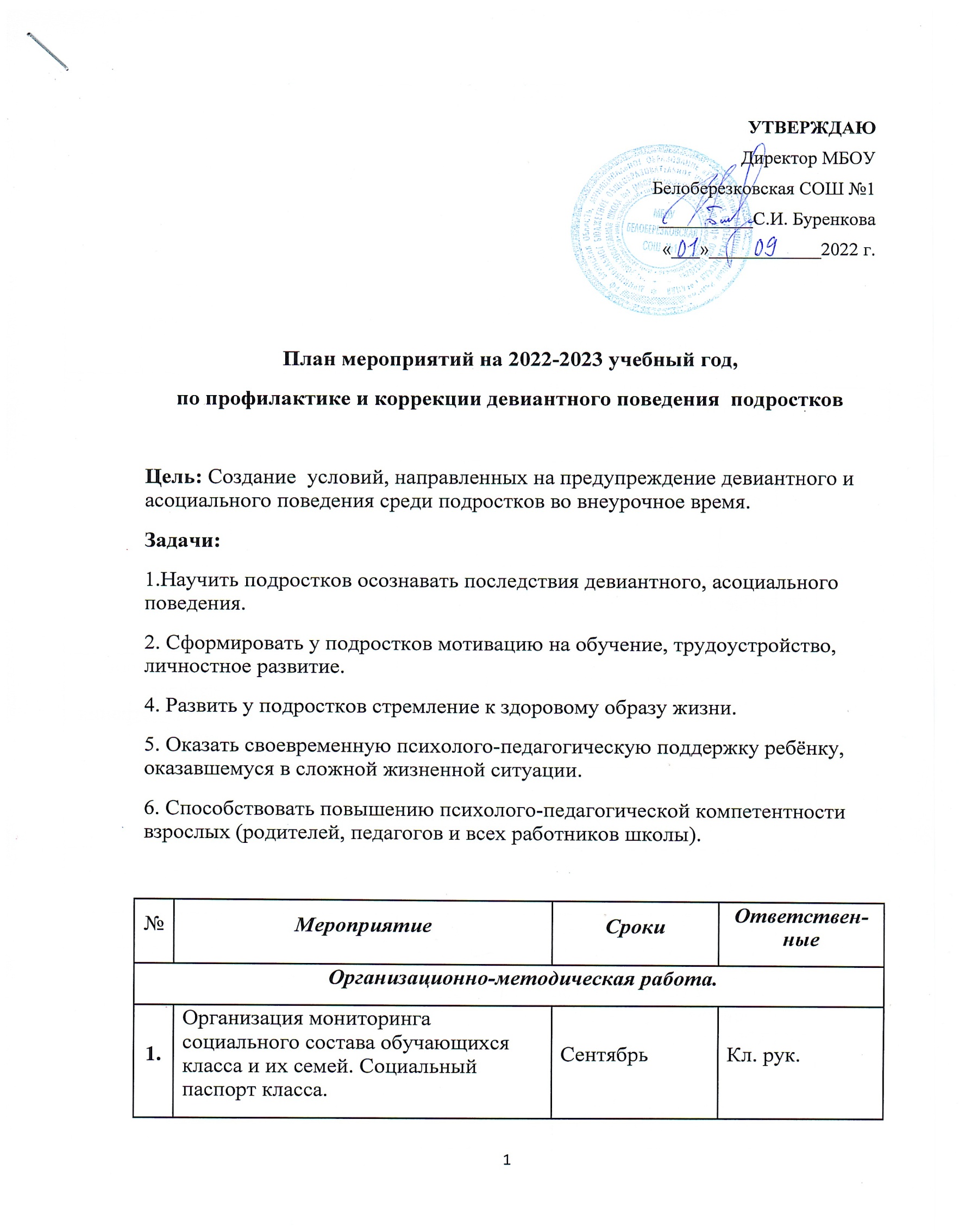  Зам. дириктора по ВР Пучкова Т.М.№МероприятиеСрокиОтветствен-ныеОрганизационно-методическая работа.Организационно-методическая работа.Организационно-методическая работа.Организационно-методическая работа.1.Организация мониторинга социального состава обучающихся класса и их семей. Социальный паспорт класса.СентябрьКл. рук.2Создание (корректировка) банка данных обучающего с девиантным поведением.Сентябрь (в течение года)Кл. рук., соц. педагог,3Мониторинг посещаемости обучающимся творческих объединений, секций, занятий внеурочной деятельности. еженедельноКл. рук.4Контроль посещаемости занятий и успеваемостью учащихся с девиантным поведением.ежедневноКл. рук.5Вовлечение подростков к активному, развивающему досугу (кружки, секции).В течение годаКл. рук., рук.кружков6Контроль занятости учащихся во внеурочной деятельности.В течение годаКл. рук.7Выявление неблагоприятных условий семейного, общественного воспитания.В течение годаКл. рук., соц. педагог,8Организация летнего отдыха и занятости учащихся в каникулярное время.В течение годаКл. рук., соц. педагог, администрация школыРабота с обучающимисяРабота с обучающимисяРабота с обучающимисяРабота с обучающимися Профилактические мероприятия Профилактические мероприятия Профилактические мероприятия Профилактические мероприятия1Беседа «Чем опасно мелкое хулиганство» СентябрьКл.рук.2Беседа «Правила поведения обучающихся. Для чего они нужны?»ОктябрьКл.рук., соц.педагог3Выпуск газеты, листовок, памяток, посвященных Дню борьбы с курением.Ноябрь.Социальный педагог, педагог- психолог,4Классные часы по правовому воспитанию и профилактике правонарушений: «Права и обязанности подростка», «Отношение между подростком и взрослым», «Как мы выполняем правила для учащихся?» ДекабрьЯнварьКл.рук., соц.педагог5Беседа «Уголовная ответственность несовершеннолетних» ФевральКл.рук., соц.педагог6Акция «Нет табачному дыму!».Январь.Кл.рук., соц.педагог7Неделя пропаганды знаний о здоровом образе жизни.Май. соц.педагог8 «Горькие плоды «сладкой жизни» или о тяжких социальных последствиях употребления наркотиков».Май Кл.рук., психолог9Психодиагностика особенностей личности учащихся, склонных к девиантному поведению.В течение годапсихолог.10Занятия с элементами тренинга по коррекции девиантного поведения.В течение года соц.педагог, кл.рук., психолог11Памятки, видеотрансляция в фойе школы.- «Телефон доверия».- «Права и обязанности несовершеннолетних».- «Наш дружный класс» (для профилактики конфликтных ситуаций в классных коллективах)В течении годаКл.рук., соц.педагог, психологРабота с родителями.Работа с родителями.Работа с родителями.Работа с родителями.3.1 Профилактические мероприятия3.1 Профилактические мероприятия3.1 Профилактические мероприятия3.1 Профилактические мероприятия1Родительский лекторий: «Поиск понимания в общении».Сентябрь соц.педагог, кл.рук., психолог2Проведение цикла индивидуальных и групповых профилактических бесед с родителями:-Права, обязанности и ответственность родителей, принципы отношений взрослых и детей;-Причины совершения несовершеннолетними противоправных действий, ответственность за совершение таковых.-Роль семьи в становлении личности ребенка.-Причины и мотивы девиантного поведения детей и подростков.В течение года Кл.рук., соц.педагог, психолог3Памятки, видеотрансляция в фойе школы.- «Признаки употребления алкоголя, табака, наркотических средств».- «Телефон доверия».- «Права и обязанности несовершеннолетних в семье».- «Как помочь своему ребенку в конфликтных ситуациях»Разработка рекомендаций для родителей «Что делать, если в дом пришла беда», «Создание дома, свободного от наркотиков».В течении года Кл.рук., соц.педагог, психолог